Рабочий лист № 6Оседлые, кочующие и перелётные птицы(для дистанционного обучения)Сайт Московского зоопарка: https://www.moscowzoo.ruКарта Московского зоопарка: https://www.moscowzoo.ru/zoo-map/Задание 1. Рассмотрите классификацию птиц и соедините названия групп с их определениями.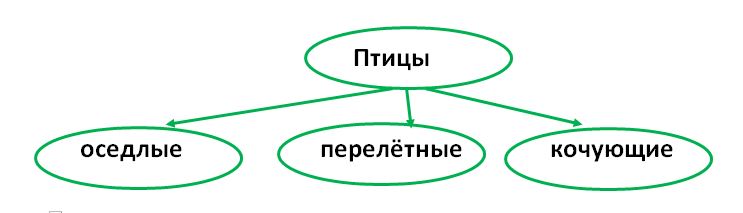 Задание 2. На сайте Московского зоопарка в разделе «Птицы» найдите информацию о том, когда птицы улетают в тёплые края и когда возвращаются (https://www.moscowzoo.ru/animals/vorobinoobraznye/). Также используйте следующие изображения.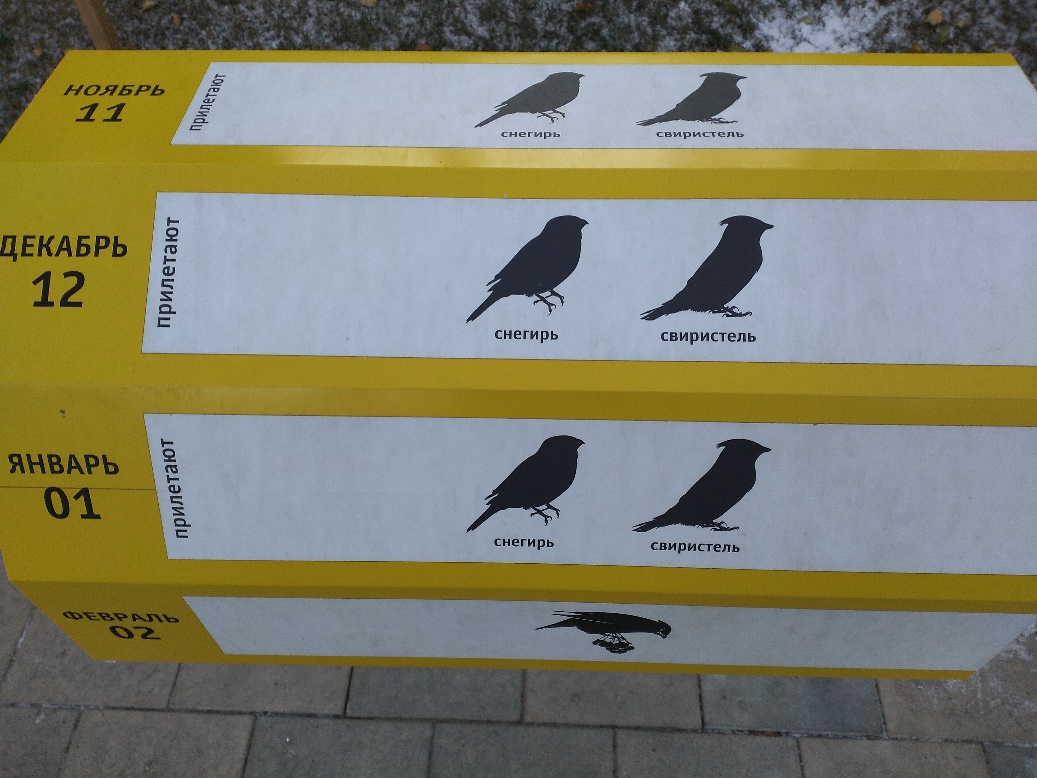 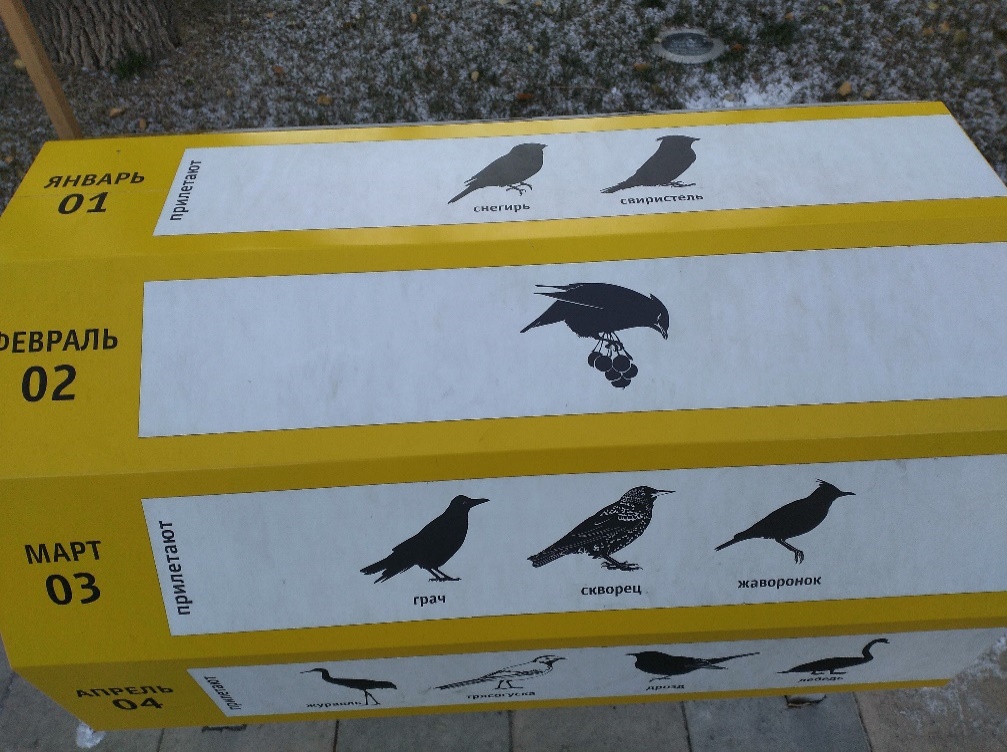 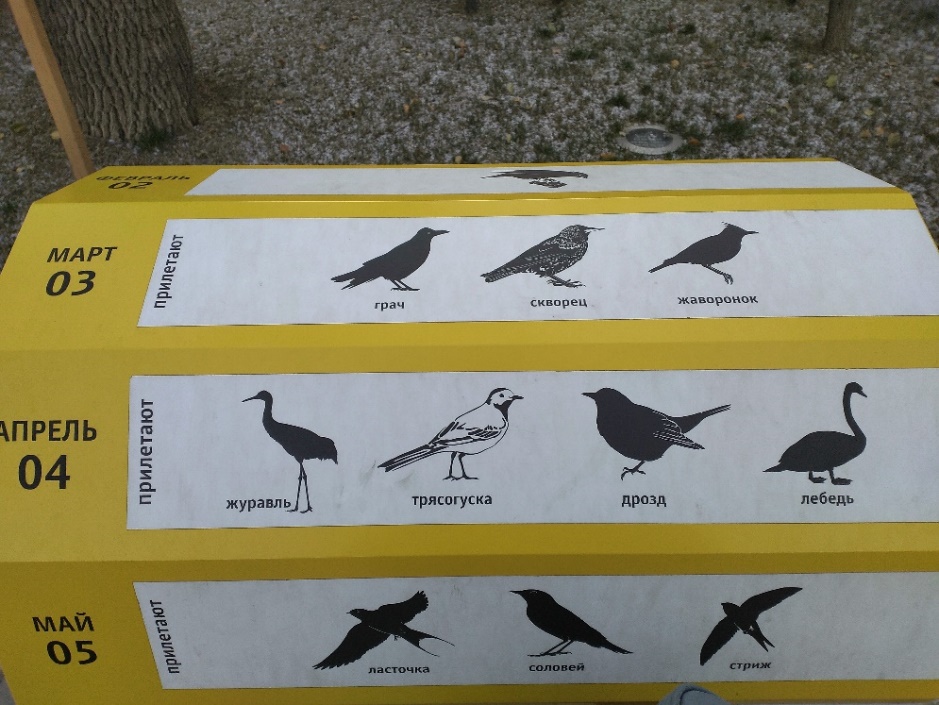 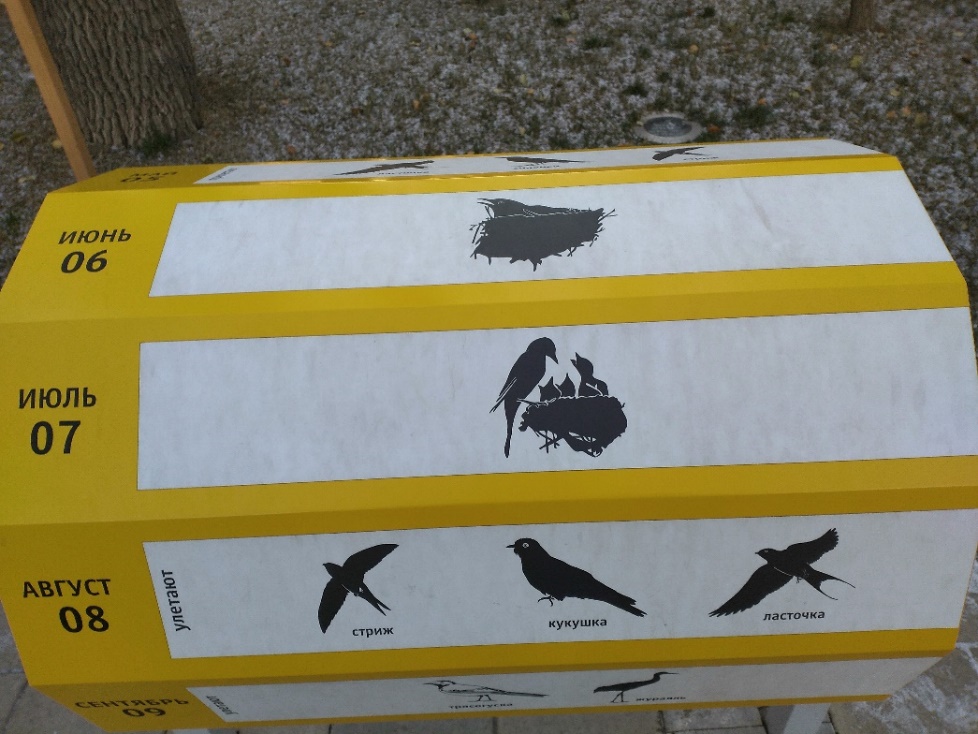 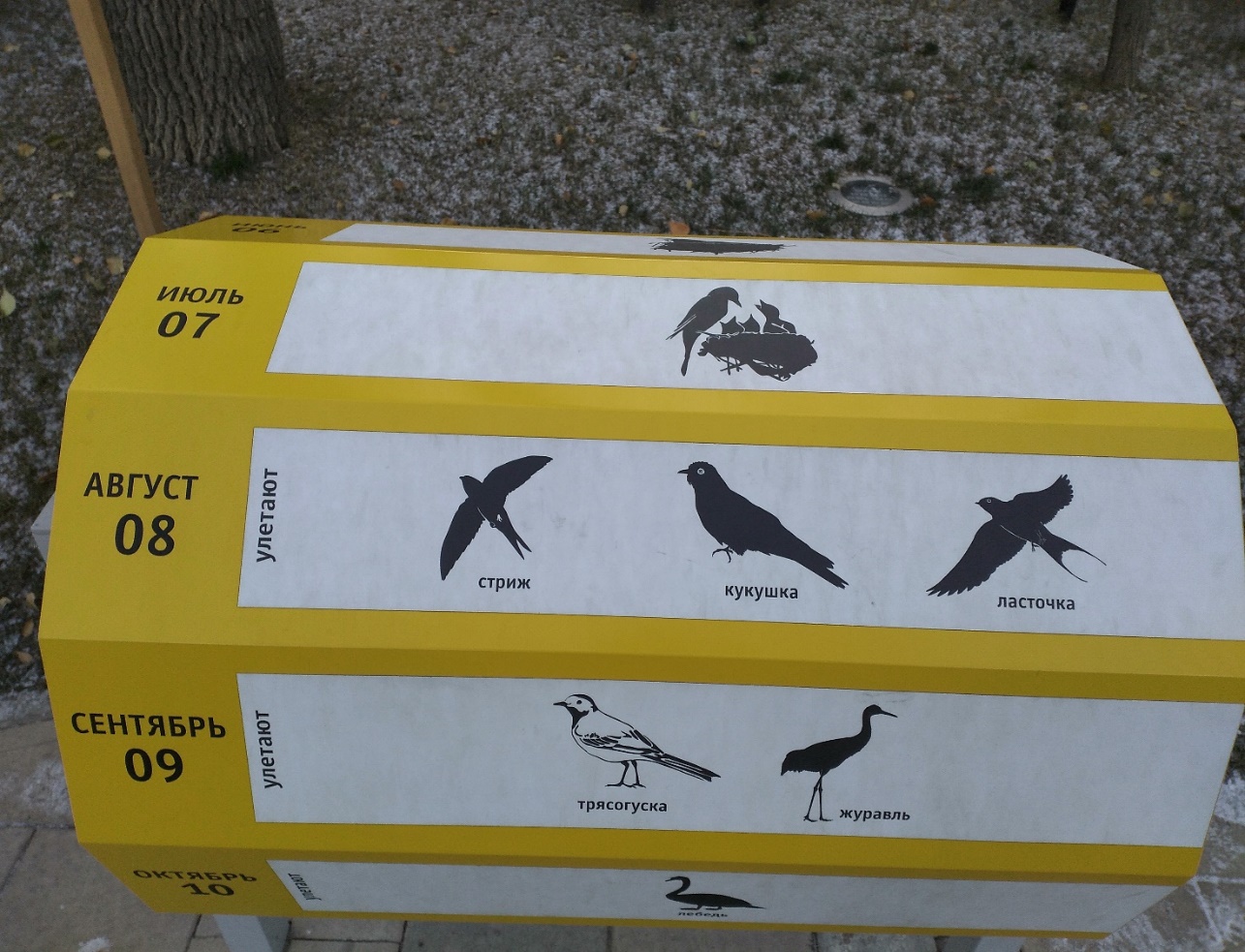 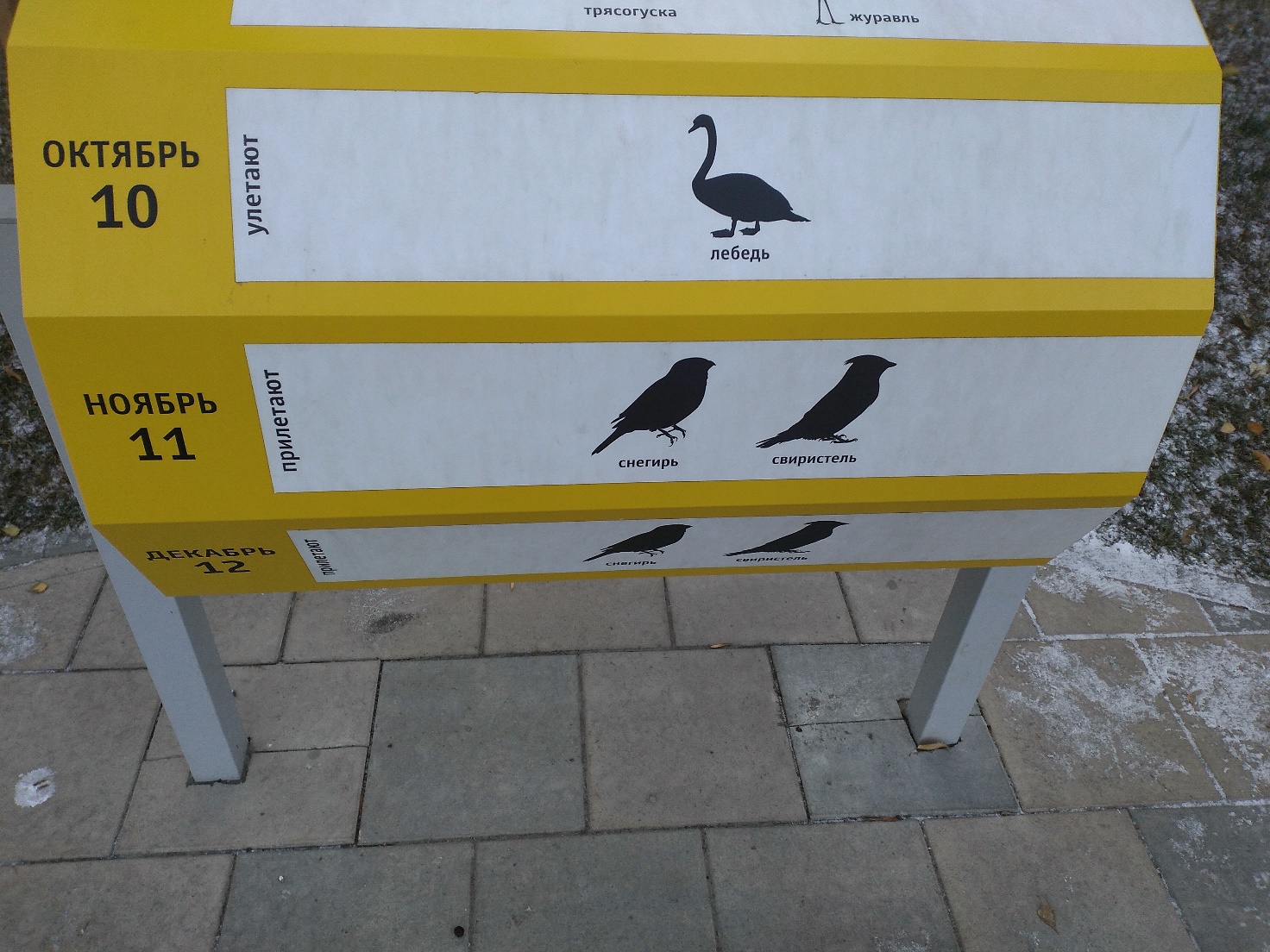 Заполните таблицу, расставив в нужную ячейку П (птицы прилетают) и У (птицы улетают). Перелётные птицыИспользуя данную таблицу, ответьте на вопросы.Какая птица улетает раньше всех и возвращается позже всех? __________________________________________ Сколько месяцев эта птица находится в наших краях? __________________________________________Какие птицы являются кочующими? Ячейки с названием этих птиц заштрихуйте карандашом.Какая птица меньше других находится вдали от своей родины? __________________________________________ Задание 3. Узнайте птиц по силуэту и подпишите их изображения. Задание 4. Прочитайте информацию о почтовом голубе. Сколько дней и часов продолжался самый длинный перелёт почтового голубя? Занесите ответ в таблицу.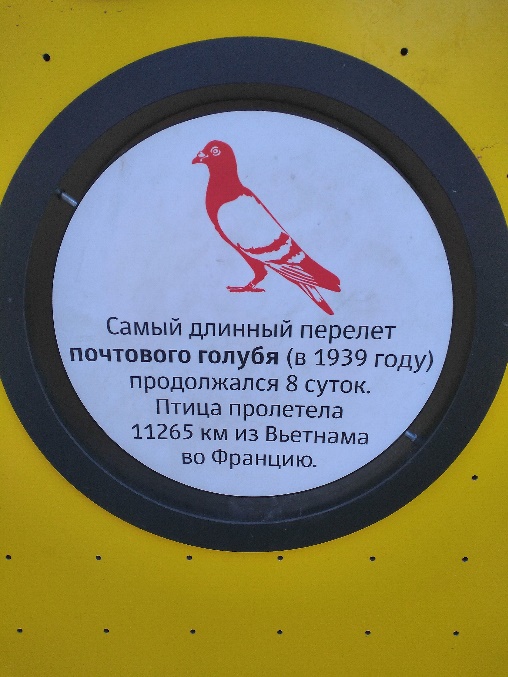 Сколько километров пролетел голубь за это время? ________________ Каким числом обозначено это расстояние? Нужный ответ подчеркните.Однозначное, двузначное, четырёхзначное, пятизначное, шестизначное.Сколько разных цифр использовалось для записи этого числа? Правильный ответ обведите в кружок.1          2          3            4           5     Расположите использованные в записи числа цифры в порядке убывания.______________________________________________________ Птицы, которые могут справляться с большими расстояниями при перелёте в жаркие страны и не остаются на зиму в привычном месте обитания. Птицы, которые постоянно перелетают с места на место в поисках пищи.Птицы, которые на протяжении всего года остаются в той местности, в которой родились.птицымесяцымесяцымесяцымесяцымесяцымесяцымесяцымесяцымесяцыптицы080910111201030405стрижкукушкаласточкатрясогузкажуравльлебедьснегирьсвиристельграчскворецжаворонокдроздсоловейстриж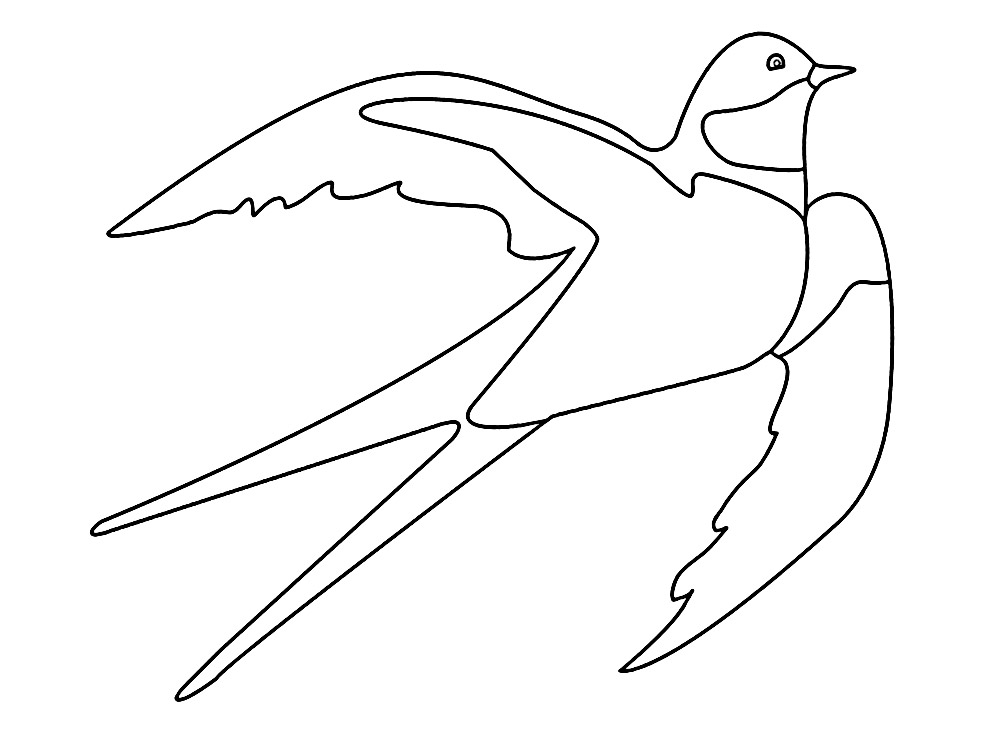 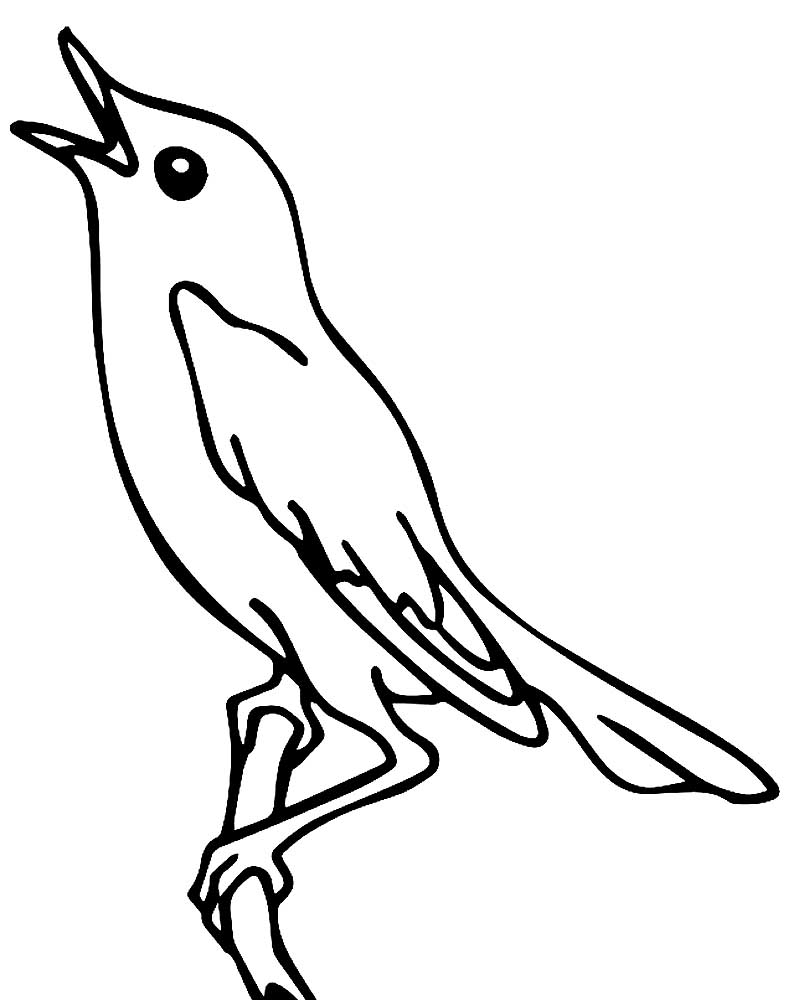 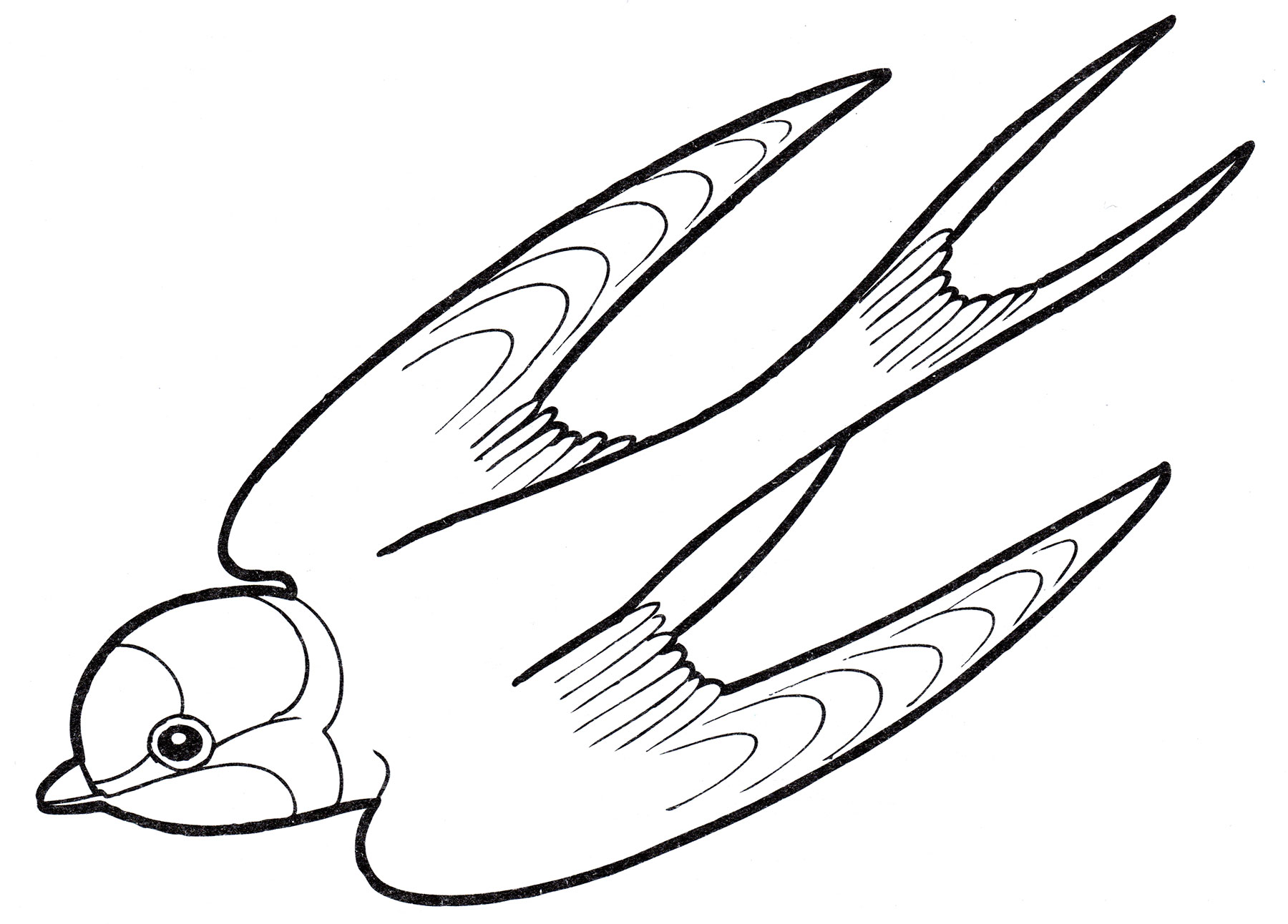 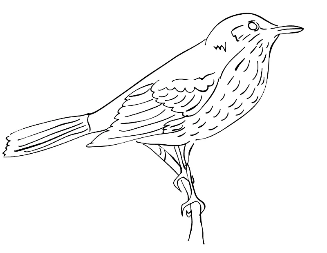 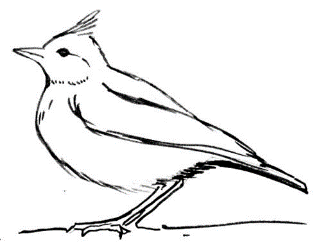 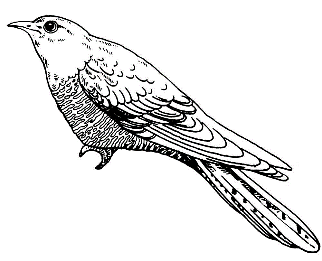 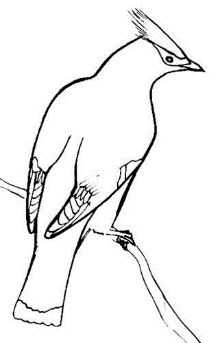 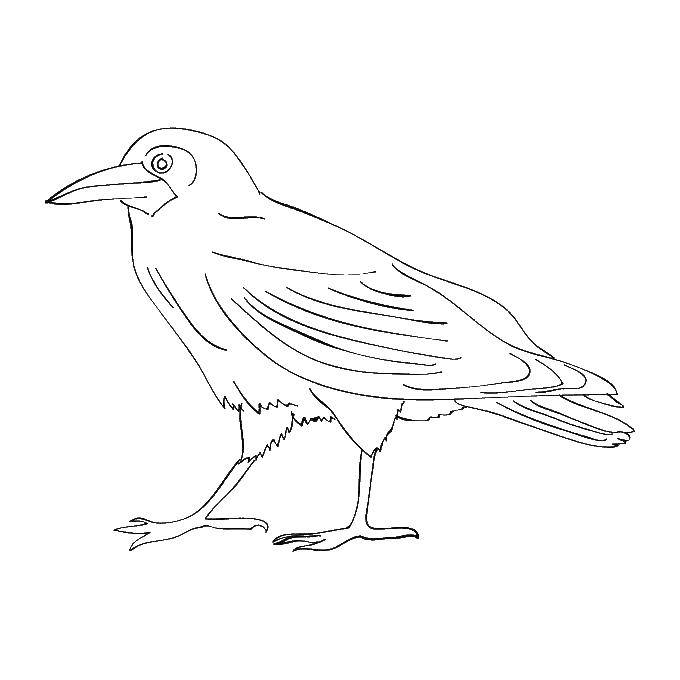 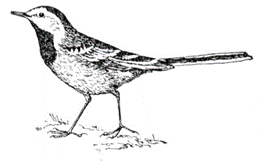 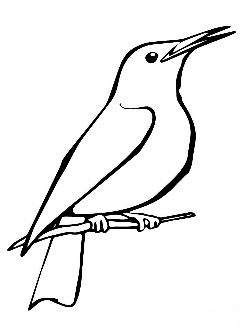 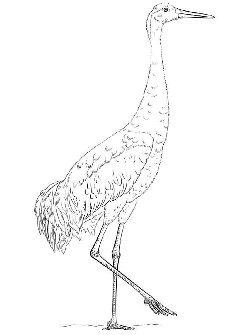 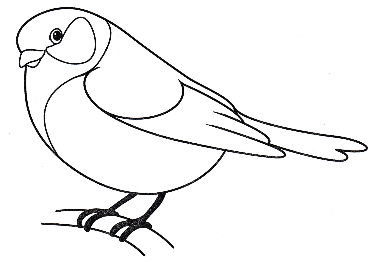 днейчасов